DSWD DROMIC Terminal Report on the Landslide Incident in Naga City, Cebu07 February 2019, 4PMSITUATION OVERVIEWThis is the final report on the massive landslide that happened on 20 September 2018, at around 6:00 AM affecting an estimated 80.12-hectare area in Sitio Sindulan, Brgy. Tinaan in Naga City, Cebu. Disaster managers said the rains may have contributed in softening the ground soil causing the sloped land to collapse. However, some residents have also pointed on the ongoing quarrying operations in the area.Source: DSWD Field Office VIISUMMARYStatus of Affected Families / PersonsA total of 2,087 families or 8,655 persons were affected in 6 barangays in City of Naga, Cebu. (See Table 1)Table 1: Status of Affected Families / PersonsNote: 	Figures reflected in the table above are subject to change as the re-validation and re-assessment are being conducted due to reported instances of double counting and “fake evacuees”. Number of affected families and persons is based on the DSWD DAFAC encoding.There was no affected barangay and families in San Fernando, Cebu. An evacuation center was only opened in the said municipality to accommodate IDPs from Brgy. Tinaan, Naga City.Source: DSWD Field Office VIIDamaged HousesThere were 6 partially damage houses and 77 totally damaged houses due to the landslide incident. (See Table 2)Table 2: Damaged HousesSource: DSWD Field Office VIIAssistance ProvidedTo date, DSWD has already extended relief support and financial assistance worth ₱8,653,230.18, LGU provided ₱45,282,880.60, and Others ₱26,539,521.35 worth of relief assistance. (See Table 3)     Table 3. Cost of Assistance Provided to Affected Families / PersonsSource: DSWD Field Office VIISituational ReportsFO VIIPHOTO DOCUMENTATION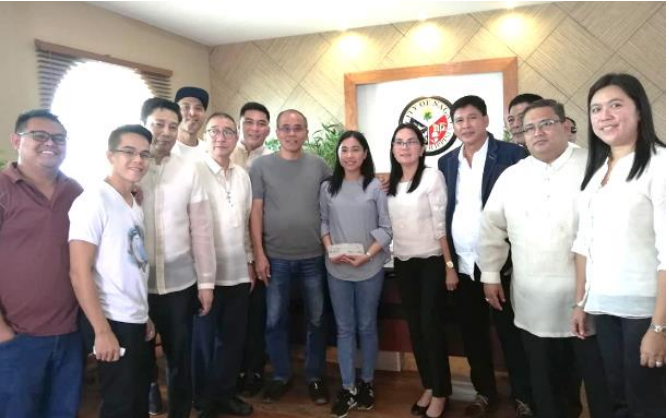 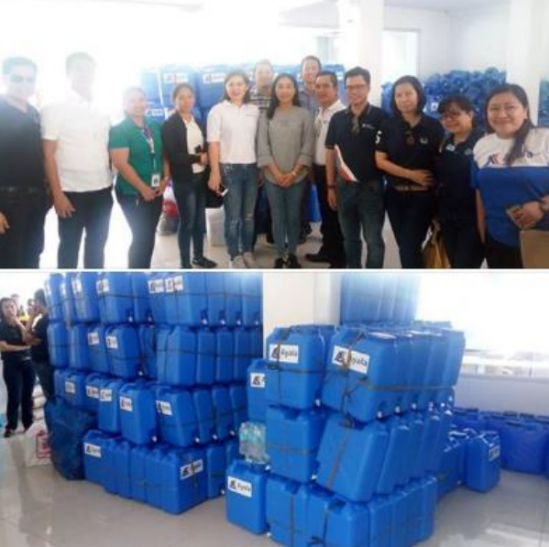 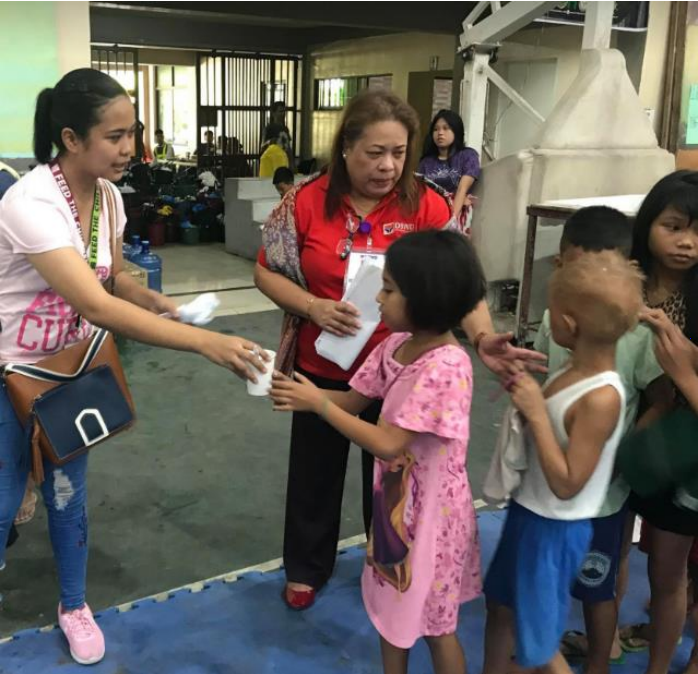 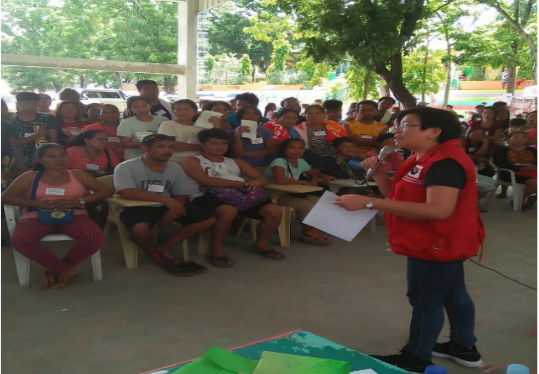 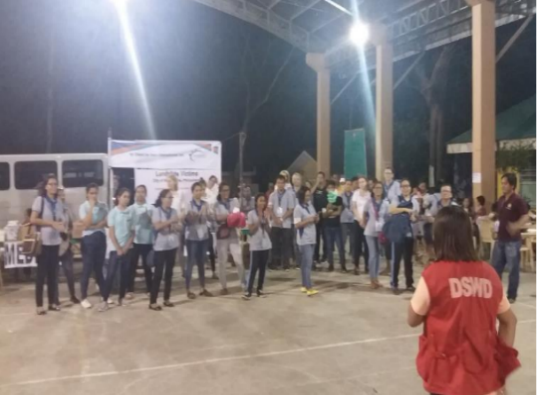 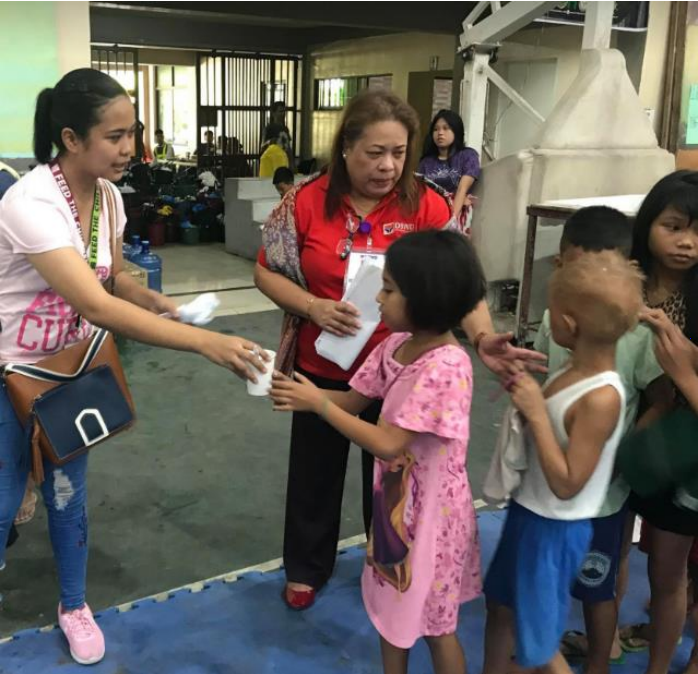 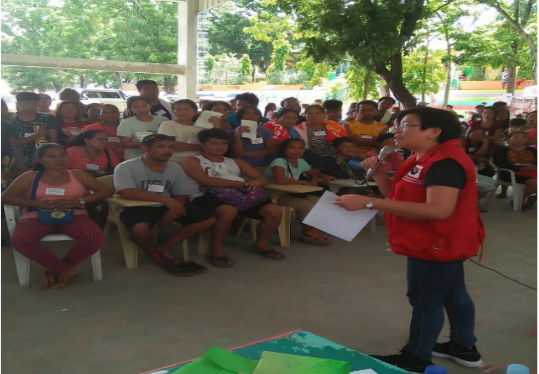 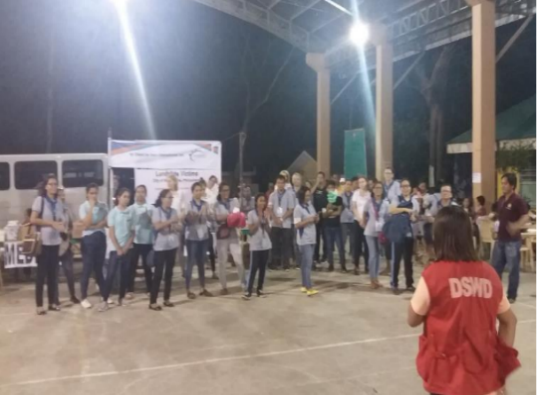 The Cebu Provincial government has also announced its donation of 2.7 hectares of the 24.7-hectare Balili property to City government of Naga, for the relocation site of the landslide victims and evacuees.DSWD camp personnel continues to assist/facilitate volunteer groups for their relief distribution and/or activities planned for the evacuees day in and day out.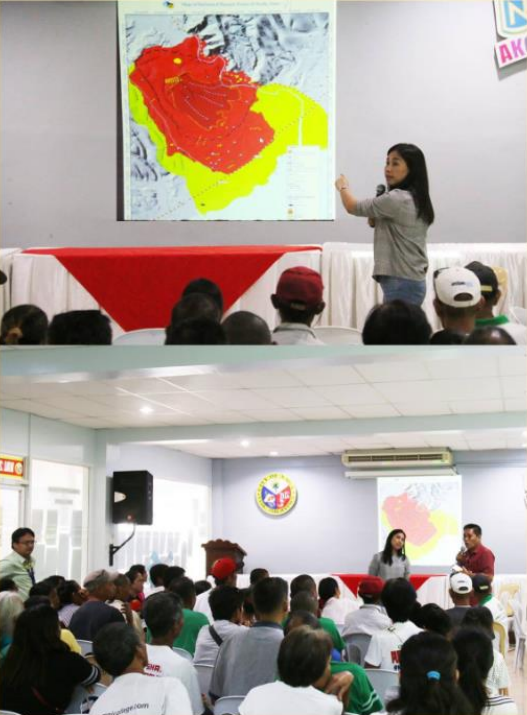 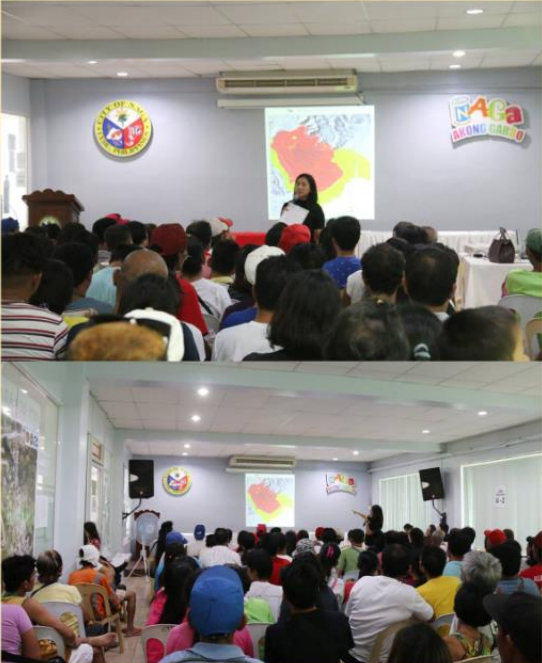 Lessons LearnedThe need for a designated evacuation center/camp especially for longer-staying IDPsAvailable updated data/information and other statistics/demographics like population per barangay per purok/sitio, household data, etc.LGU to administer DAFAC to all using correct formImportance of available trained/skilled SWs at the LGU/Provincial level especially on CCCMPresence of a working disaster contingency plan and/or disaster response operation manual where roles and responsibilities are clearly indicated and process flow / mechanisms identifiedLGU must organize QRT and responders per cluster and to regularly update themLGU must be trained on Disaster Response Operations Monitoring and Information Center (DROMIC) reporting, management of Operations Center (OpCen), Donations and Volunteers Source: DSWD Field Office VII*****The Disaster Response Operations Monitoring and Information Center (DROMIC) of the DSWD-DRMB continues to closely coordinate with DSWD Field Office VII for any request of Technical Assistance and Resource Augmentation (TARA).JAN ERWIN ANDREW I. ONTANILLASReleasing OfficerREGION / PROVINCE / MUNICIPALITY REGION / PROVINCE / MUNICIPALITY  NUMBER OF AFFECTED  NUMBER OF AFFECTED  NUMBER OF AFFECTED  NUMBER OF EVACUATION CENTERS (ECs)  NUMBER OF EVACUATION CENTERS (ECs)  INSIDE ECs  INSIDE ECs  INSIDE ECs  INSIDE ECs  OUTSIDE ECs  OUTSIDE ECs  OUTSIDE ECs  OUTSIDE ECs  TOTAL SERVED  TOTAL SERVED  TOTAL SERVED  TOTAL SERVED REGION / PROVINCE / MUNICIPALITY REGION / PROVINCE / MUNICIPALITY  NUMBER OF AFFECTED  NUMBER OF AFFECTED  NUMBER OF AFFECTED  NUMBER OF EVACUATION CENTERS (ECs)  NUMBER OF EVACUATION CENTERS (ECs)  INSIDE ECs  INSIDE ECs  INSIDE ECs  INSIDE ECs  OUTSIDE ECs  OUTSIDE ECs  OUTSIDE ECs  OUTSIDE ECs  Families  Families  Persons  Persons REGION / PROVINCE / MUNICIPALITY REGION / PROVINCE / MUNICIPALITY  Barangays  Families  Persons  NUMBER OF EVACUATION CENTERS (ECs)  NUMBER OF EVACUATION CENTERS (ECs)  Families  Families  Persons  Persons  Families  Families  Persons  Persons  Total Families  Total Families  Total Persons  Total Persons REGION / PROVINCE / MUNICIPALITY REGION / PROVINCE / MUNICIPALITY  Barangays  Families  Persons  CUM  NOW CUM NOW CUM NOW CUM NOW  CUM  NOW CUM NOW  CUM  NOW GRAND TOTALGRAND TOTAL 6 2,087 8,655 11  - 1,755 - 7,303 -  332 -  1,352  - 2,087 -  8,655  - REGION VIIREGION VII 6 2,087 8,655 11  - 1,755 - 7,303 -  332 -  1,352  - 2,087 -  8,655  - CebuCebu 6 2,087 8,655 11  - 1,755 - 7,303 -  332 -  1,352  - 2,087 -  8,655  - City of Naga6  2,087  8,655  10 - 1,684  - 7,043  - 332  - 1,352 - 2,016  - 8,395 - San Fernando -  -  -  1 - 71  - 260  -  -  - - - 71  -  260 - REGION / PROVINCE / MUNICIPALITY REGION / PROVINCE / MUNICIPALITY   NO. OF DAMAGED HOUSES   NO. OF DAMAGED HOUSES   NO. OF DAMAGED HOUSES REGION / PROVINCE / MUNICIPALITY REGION / PROVINCE / MUNICIPALITY  Total  Totally  Partially GRAND TOTALGRAND TOTAL           83                         77                              6 REGION VIIREGION VII           83                         77                              6 CebuCebu           83                         77                              6 City of Naga           83                        77                             6 REGION / PROVINCE / MUNICIPALITY REGION / PROVINCE / MUNICIPALITY  TOTAL COST OF ASSISTANCE  TOTAL COST OF ASSISTANCE  TOTAL COST OF ASSISTANCE  TOTAL COST OF ASSISTANCE  TOTAL COST OF ASSISTANCE REGION / PROVINCE / MUNICIPALITY REGION / PROVINCE / MUNICIPALITY  DSWD  LGU  NGOs  OTHERS  GRAND TOTAL GRAND TOTALGRAND TOTAL 8,653,230.18  45,282,880.60 -  26,539,521.35  80,475,632.13 REGION VIIREGION VII 8,653,230.18  45,282,880.60 -  26,539,521.35  80,475,632.13 CebuCebu 8,653,230.18  45,282,880.60 -  26,539,521.35  80,475,632.13 City of Naga 8,653,230.18 45,282,880.60 - 26,539,521.35 80,475,632.13 DATESITUATIONS / ACTIONS UNDERTAKEN7 February 2019DSWD FO VII submitted Terminal ReportThe City government of Naga provided continuous support and relief assistance to affected families since the landslide incident until the last family left the camp in December, before the Christmas holidays.Before families were allowed to go back, they had attend to information and education seminars conducted by the City Government and the MGB. Naga City Mayor Kristine Vannesa Chiong said families were also issued warning cards that would identify what area of the red and green zones they are situated in.The local government of Naga did not only provided financial assistance to the displaced families, they also shouldered other expenses including the wake and burial of the landslide victims, food for the community kitchen, relief operations, among others.Donations from hundreds of people from the different parts of the country and various civic and religious organizations flocked the city and turned over cash and in-kind donations for the victims of the massive landslide. Truckload of relief goods from different government agencies and local government units in Cebu province and neighboring provinces in the Visayas likewise arrived in the Naga City Hall to deliver relief items.Meanwhile, in-kind donations received on September 21, 24 and 25 totaled to P5,035,727.70 as reported by the Naga City General Services Office (GSO), who took charge in managing donations in kind – from acceptance to distribution to the 11 evacuation camps. Goods received on other days are still being assessed for value (Source: https://www.philstar.com/the-freeman/cebu-news/bottom-article-list/2018/10/04/1857104/cash-and-kindnaga-city-gets-p15-million-aid).GSO also supervised close to 8,000 volunteers who checked in, in coordination with the regional Department of Social Welfare and Development personnel who provide technical assistance in manning the receiving desks.Staff AugmentationOn the day of the incident, at least 30 personnel were deployed to help assess and administer DAFAC at the 1st camps established - ECAC and Naalad Elementary School. Staff also assisted in the distribution FIs and NFIs to the initial 500 family evacuees.The Regional QRT was activated where 50 personnel were immediately deployed in 3 teams providing 24-hour duty assisting LGU in camp management and facilitation of donations and volunteers through centralized process and step by step guide.Establishment of a 24-hour Operation Center as information hub for various stakeholders, media and partners. A team leader was assigned to oversee each shift. Reduction of manpower and hours of duty was later implemented both in OpCen and in camps at 12 hours only (8am to 8pm) starting October 7 and October 14 respectively.Then DSWD OIC Secretary designated the Assistant Regional director as the focal person to oversee the disaster operations in the City of Naga.On December 17 and 18, separate debriefing activities/sessions were conducted to at least 140 staff augmented for the Naga landslide operations. Donations FacilitationTA provided to LGU in the setting up of the Donation’s Desk and management of goods received from donors and other groups.A system on donation was established centralizing the process and minimizing direct donation to the different camps.A process flow was developed in order to guide donors on where and what to do when they donate making it easier and more convenient for them.Volunteer Management DSWD assisted the LGU in setting up the volunteers’ desk. A staff was assigned daily, side by side with the LGU to document and guide volunteers.The LGU was taught on how to manage and assign volunteers according to their area of expertise. An orientation was provided by DSWD to volunteers prior to their deployment.A step by step guide was also prepared to guide volunteers in the processData ManagementCamp personnel replaced majority of the old DAFAC issued to IDPs by LGU in order to complete needed data.Put up for 5 days a 24-hour encoding station and system in order to establish the profile of IDPs. At least 15 computer sets were set up with DSWD encoders and LGU volunteers who handled DAFAC encoding.Completed the encoding of DAFAC of IDPs in camps and home based on Oct 1. Duplicates were generated and printed and sent to camps for revalidation and crosschecking.Masterlist of IDPs based on DAFAC encoding and revalidation was sent to LGU on Oct 12. However, there were still a lot of movements by the IDPs since.On Oct 26, City Government of Naga forwarded to DSWD the list of families who are recipients of the housing assistance. List was crosschecked with the DSWD IDP Masterlist based on DAFAC.Camp Coordination Camp ManagementUpon the request of the LGU, due to lack of training and expertise, DSWD took the lead role in managing ECs/camps with four ECs initially opened.At least 90 City and Provincial personnel were oriented on CCCM protocols on September 28. Another 30 outsourced personnel by Cebu Province were oriented on CCCM Protocols on October 19. Effective October 1, 5 big camps (ECAC, Naga Central, Naga National HS, Naalad and Colon) are jointly managed by LGU, Province and DSWD. Continuous provision of TA was done thru 12-hour shift by DSWD.All camps established the CWFS where sessions were provided by trained DSWD staff or trained providers through DOH / CHO and DepEdRegular meetings and monitoring were continuously done by camp managers and coordinators from LGU, Province and DSWD.Guidance notes were issued on a regular basis to address operational concerns. At least 5 Guidance Notes were issued and disseminated (See Annex E for the Guidance Notes).Reporting templates and other forms, such as pass slips, waiver and discharged forms were developed to aid the camp personnel on needs of IDPs, reports and ensure compliance to minimum standards (See Annex F for the forms used).Community KitchenA list of required utensils and cooking equipments were provided by DSWD. A menu good for two weeks was also prepared by DSWD ND III while the National Nutrition Council thru Dir. Letlet Mission agreed to prepare the succeeding menus. Coordination with Camp Managers for the organization of the CK committees in each camp.On October 11, DSWD-7 nutritionist dietician, orients participants from the City Government of Naga and DepEd on the establishment of community kitchen in the evacuation camps. On October 30, DSWD FO7-SFP personnel conducted orientation to all CK committee members from all 11 camps. This is to finally operationalize CK.23 November 2018On 21 November 2018, DSWD delivered and distributed additional 1,010 family food packs to families inside evacuation centers in Naga City.On 17 November 2018, camps made their community kitchen operational with equipment and kitchenware provided by Apo Cement Corporation and ingredients from the City Government.  